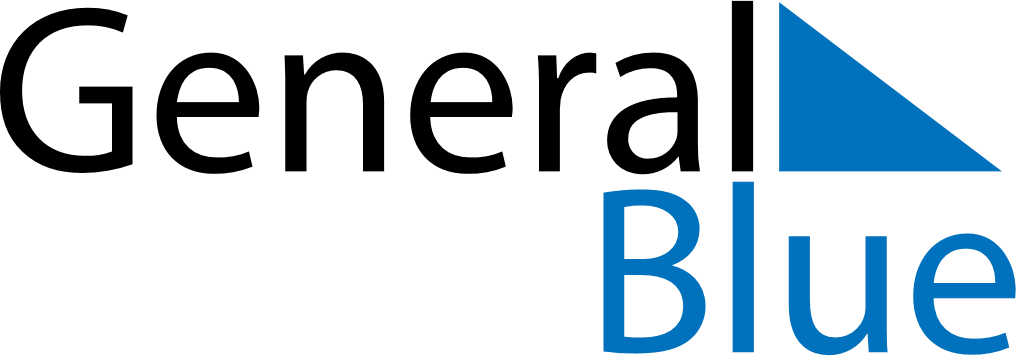 March 2025March 2025March 2025PortugalPortugalMondayTuesdayWednesdayThursdayFridaySaturdaySunday123456789Shrove Tuesday10111213141516171819202122232425262728293031